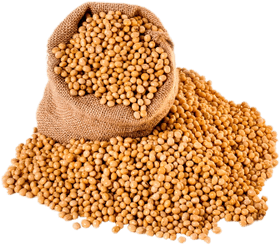 Blue Bird BrandSOYBEAN MILL FEEDFeed IngredientGuaranteed AnalysisCrude Protein (Min)………………..……….……………………….18.0%      Crude Fat (Min)………………………..……..…………………………...0.5%  Crude Fiber (Max)………………………………….…………………….30.0%                                                                                                                            Distributer Name123 Main StreetAnytown, SC 29999Lot #8642Net WT on Bulk invoice